TANGMERE PARISH COUNCIL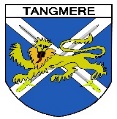 					Clerk to the CouncilCaroline Davison							Tangmere Village Centre					Malcolm Road						Tangmere PO20 2HS										0203 904 0980					clerk@tangmere-pc.gov.ukFINANCE COMMITTEE MEETINGTuesday 29 August 2023Members are hereby summoned to attend a Meeting of the Finance Committee to be held at7.00pm on Tuesday 29 August 2023 at Tangmere Village Centre, Malcolm Road, Tangmere.22 August 2023		          				  Caroline Davison – Parish ClerkAGENDAApologiesTo receive apologies for absenceDeclarations of InterestTo receive from Members any declarations of disclosable pecuniary and non-pecuniary interests in relation to any items included on the Agenda for this Meeting required to be disclosed by the Localism Act 2011 and the Tangmere Members’ Code of Conduct.Public participationMembers of the public who are present may make representations or raise questions on issues included on the Agenda. This session to be conducted in accordance with Standing Order 3 e to 3 k.MinutesTo approve as an accurate record the minutes of the Meeting held on 25th April 2023 (circulated with this Agenda).FinanceTo receive and note bank reconciliations as at 31 July 2023. To receive the Income & Expenditure figures to end July 2023.To note payment date schedule for BACS payments for next six months.To consider recommendations for removal of EMR for Village Centre from computerised accounting systemTo note the payments made in respect of Phase One Village Centre Sustainability ProjectTo note the payments made in respect of Consultancy Services for Planning and Tendering Services relating to carparkVAT and S106 ProjectsForthcoming WorksTo consider the following works and how and when they might be funded and delivered:i)	Tree Crowning in Recreation Fieldii)	Hedge Reduction Programme - Community Orchard, Community Gardens, Allotments, Memorial Garden, and access pathsiii)        Tree Crowning in Community Orchardiv)	Installation of New Hedge behind Bus Shelterv)	Obsolete Stage Lightvi)	Removal of Old Furniture and Equipment from Youth Hallvii)	Allotment ExpenditureS106 FundingTo receive verbal update progress report from Clerk in respect of the following projects: Village Centre Sustainability Project – Phase TwoDrainage System for Recreation FieldChanging Rooms, Toilet and Shower Facilities at Village CentreVillage Centre Car ParkYouth Hall KitchenettePublic ArtInsurance RenewalAny Other Matters for Information onlyForthcoming Meeting DatesTo note that at the Extraordinary Parish Council Meeting preceding this meeting is recommended that a S106 Project Determination Meeting be held on Thursday 26 October 2023.To note that the next meeting of the Finance Committee is scheduled to be held on 31 October 2023.  Public AttendanceMembers of the public are very welcome to attend this meeting.  If you would like to make comments or have a view on any item on this Agenda you wish to have taken into consideration, you are invited to write to the Parish Clerk, or contact a Parish Councillor, prior to the meeting.Filming and use of Social MediaDuring this meeting, the public are permitted to film the Council in the public session of the meeting or to use social media, providing it does not disrupt the meeting.  The public gallery should not be filmed.  You are encouraged to let the Parish Clerk know in advance if you wish to film.  Mobile devises should be switched to silent for the duration of the meeting (The Local Authorities (Executive Arrangements) (Meetings and Access to Information) (England) Regulations 2012).